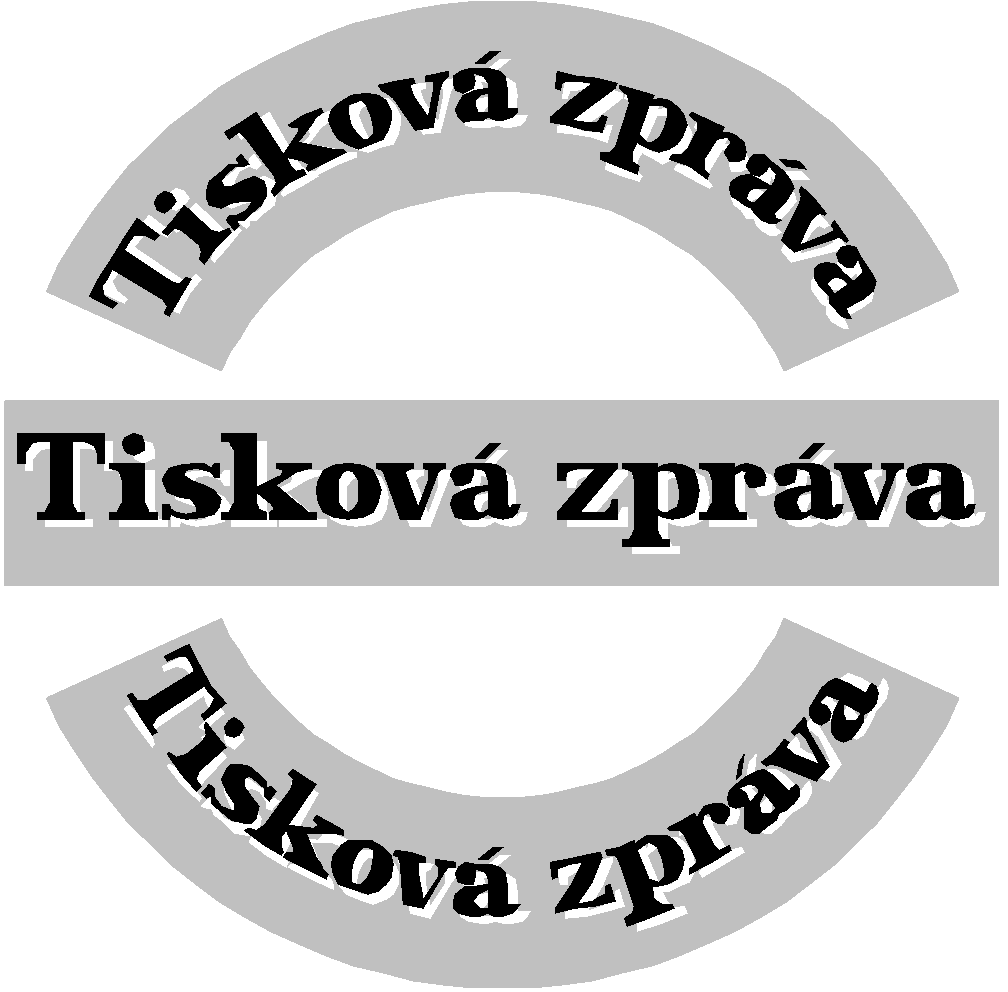 Volejbalistka Purchartová míří do PolskaPraha 22. června 2017 – Volejbalistka Barbora Purchartová, která v uplynulé sezóně účinkovala v jednom z nejlepších klubů německé ligy Dresdner Sportclub 1898, míří do polské ORLEN ligy, kde bude hájit barvy slezského klubu Tauron MKS Dąbrowa Górnicza. „Jsem opravdu nadšená, že budu součástí týmu Dabrowa Górnicza. A že si zahraji v tak kvalitní soutěži jako je polská ORLEN liga,“ říká Bára a dodává: „Znám polské fanoušky dobře z reprezentačních zápasů. Umí připravit skvělou atmosféru, na kterou se těším.“V současné době se Bára připravuje v Jablonci s českým reprezentačním týmem na WORLD GRAND PRIX 2017, která vyvrcholí finálovým turnajem 29. - 30.7. 2017 v Ostravě. Barbora Purchartová (25) hraje volejbal od svých 13 let, je odchovankyní SK Slavia Praha. V bavorském týmu TSV Sonthofen podepsala v roce 2011 svou první profesionální smlouvu, po dvou letech následoval přestup do Belgie. Sezóny 2013-2015 strávila v Belgické lize v týmech VO Sodraep Farciennes a poté Dauphines Charleroi. Předcházející dvě sezóny odehrála v dresech bavorského týmu Nawaro Straubing, resp.Dresdner Sportclub 1898. Kontakt:Donath Business & MediaJosef PrůšaTel.: 224 211 220www.dbm.cz www.facebook.com/DBM.CZ